20 февраля, в преддверии Дня защитника Отечества, в физкультурно-оздоровительном комплексе города Рузаевка состоялся матч по мини-футболу между командами администрации Рузаевского муниципального района и Рузаевского линейного отдела МВД России на транспорте.Матч закончился со счетом 6:4 в пользу команды Рузаевского линейного отдела МВД России на транспорте. Команде-победительнице был вручен кубок, а всем участникам – памятные медали. Награды вручал Глава Рузаевского муниципального района Вячеслав Юрьевич Кормилицын.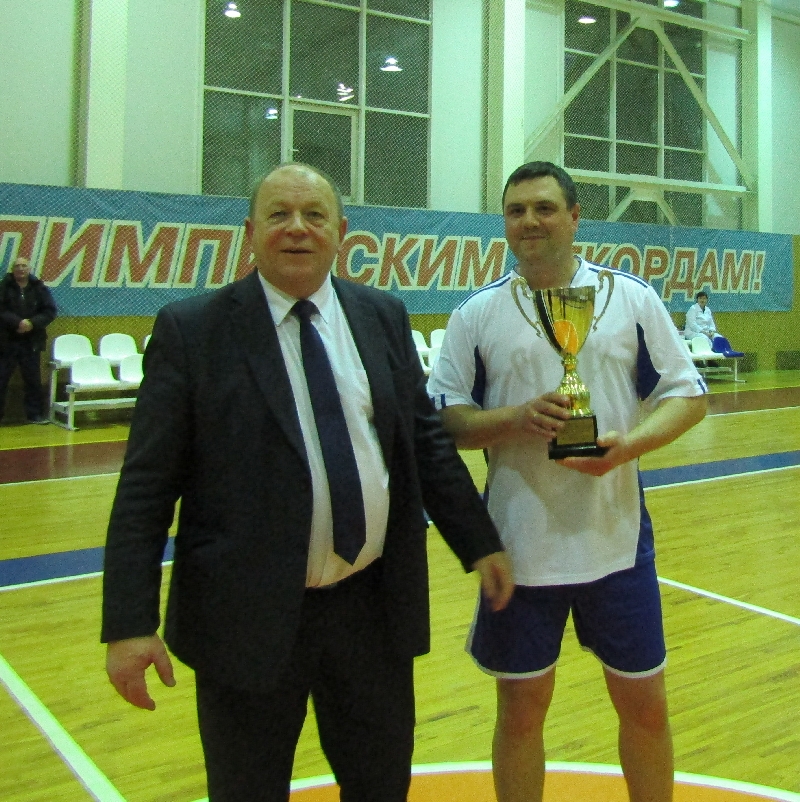 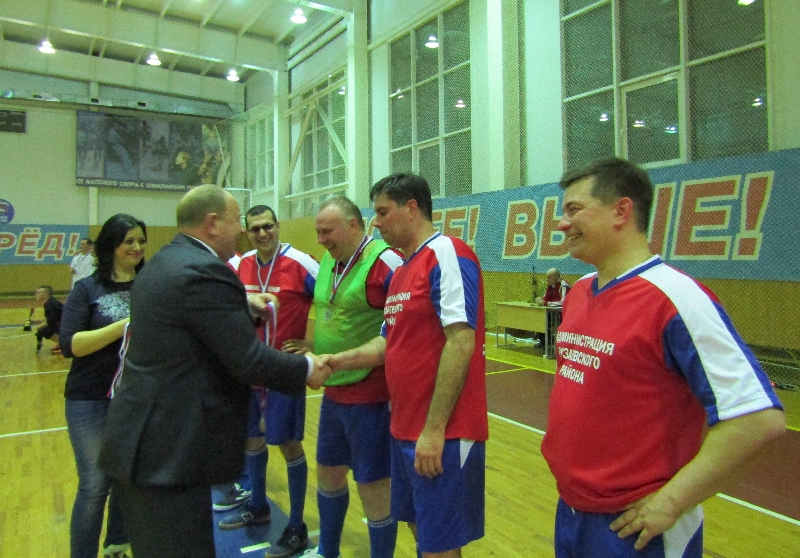 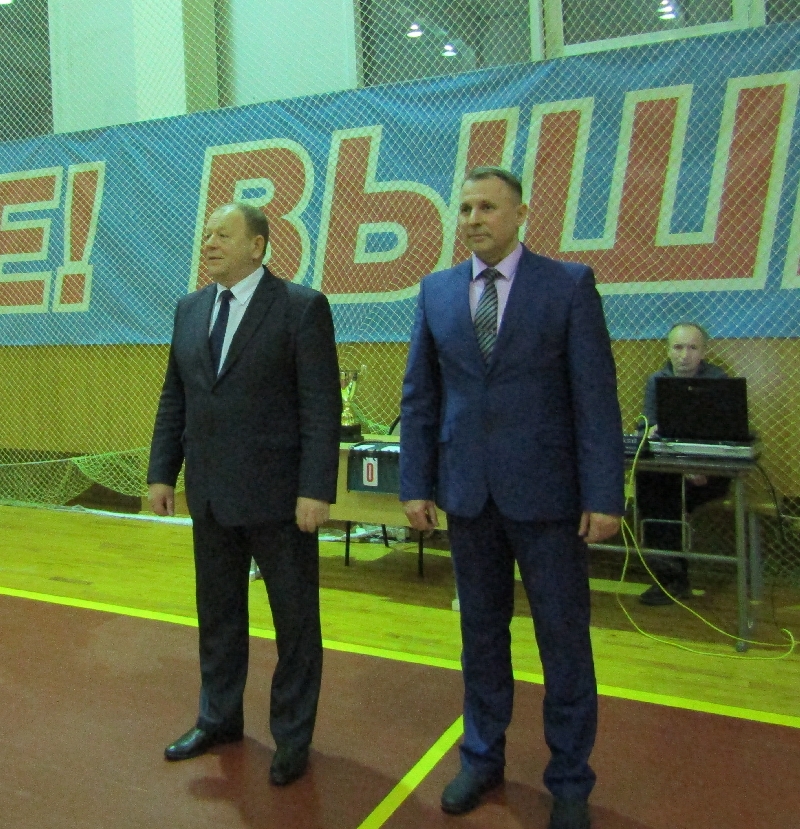 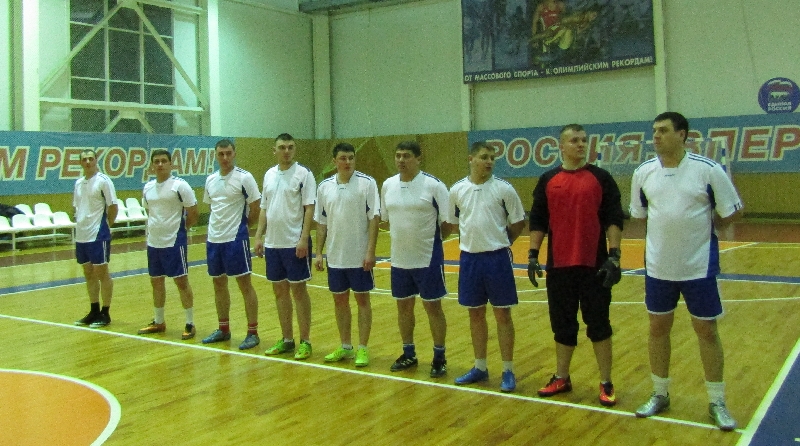 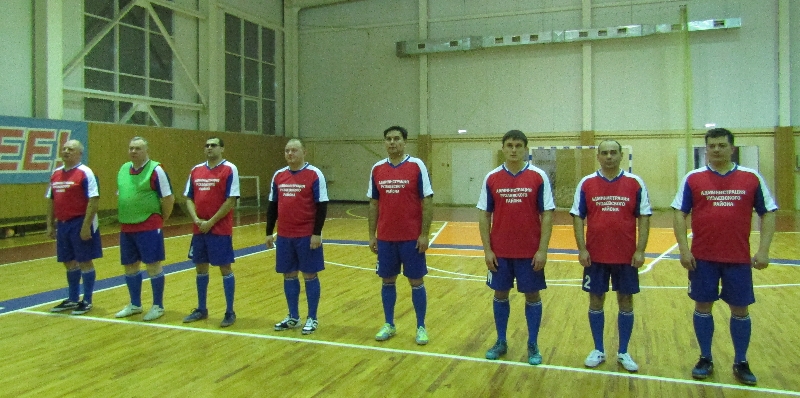 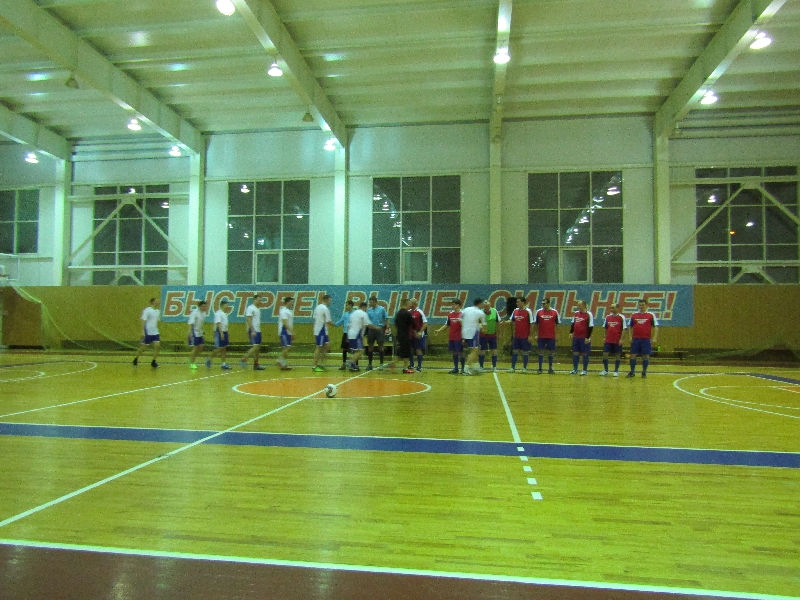 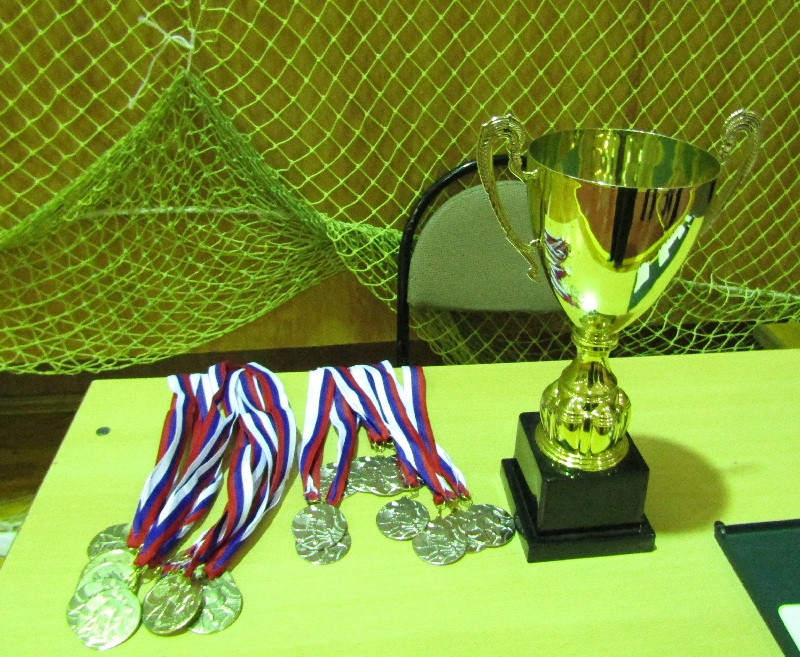 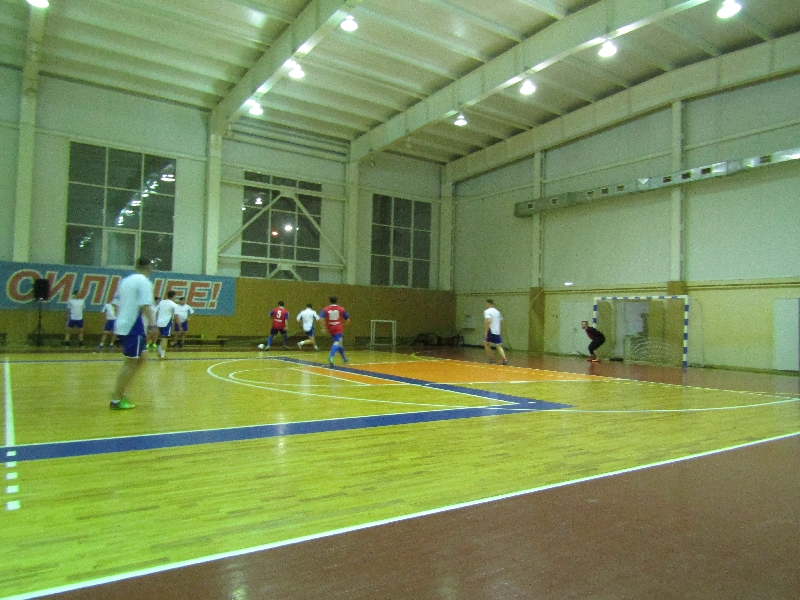 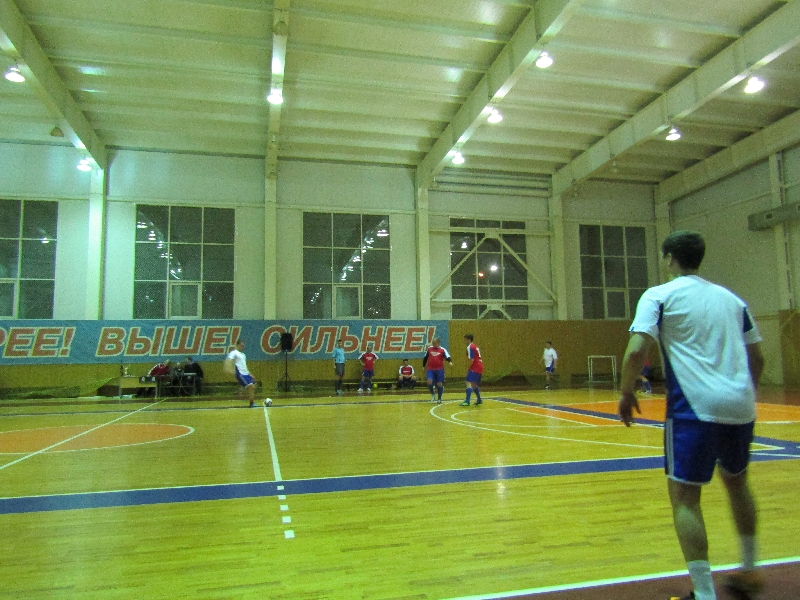 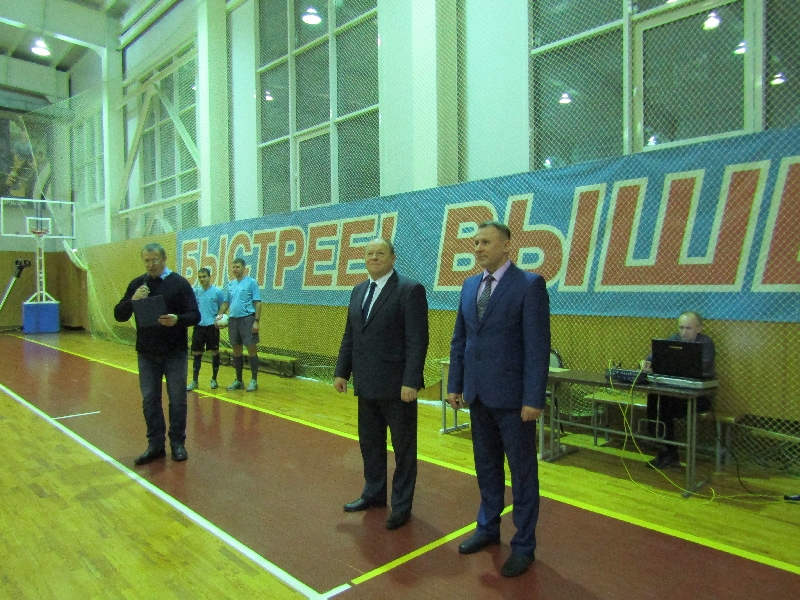 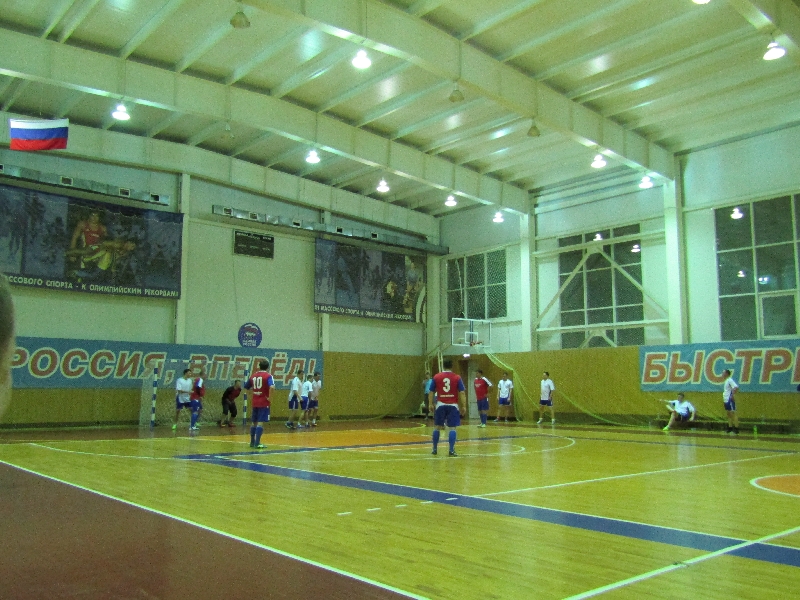 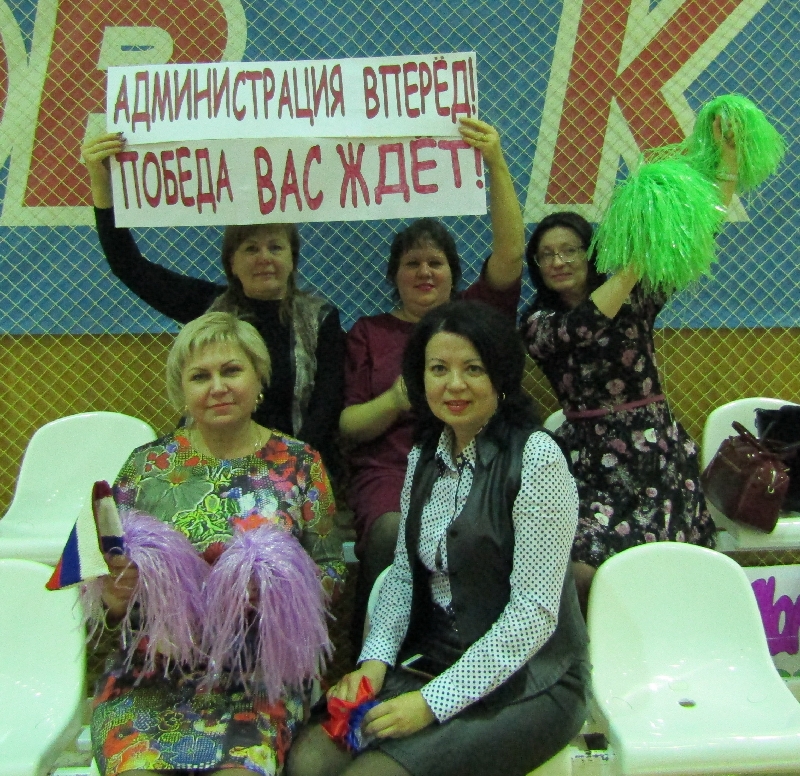 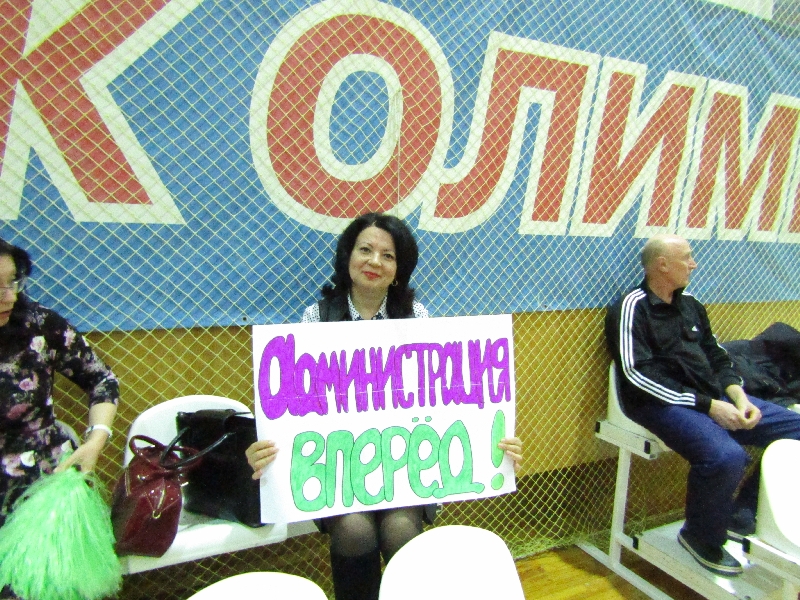 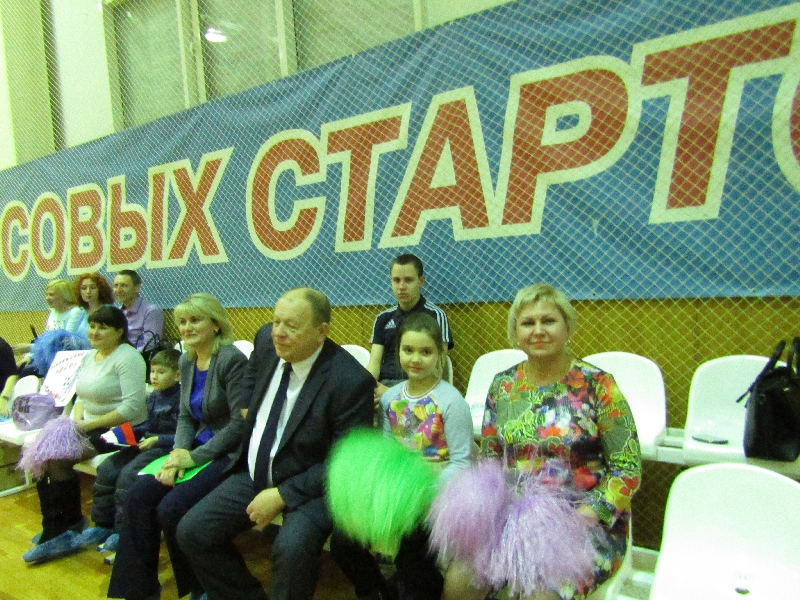 